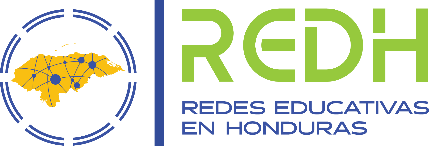 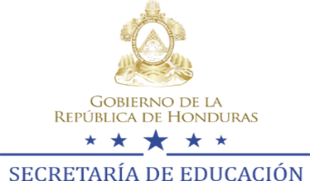 Perfil de Proyecto Específico de REDH(Documento actualizado de febrero 2020. El documento se sube a SIARED.)Nombre de la Red Educativa:                                           Municipio de la Red Educativa: Nombre del Centro Integrado o Sede del proyecto:                                Numero de Centros Integrados:Lugar y Fecha de Elaboración                    Periodo de ejecuciónPoblación beneficiada: 474X2  :  año 2021Datos del/la responsable del desarrollo del Proyecto Especifico:*Se recomienda las firmas en los Proyectos Específicos con apoyo de los Gobiernos Locales Equipo de apoyo al desarrollo del proyecto:16*Módulo de 3 aulas (7x8 metros) = 876,066.82 lempiras *2 módulos de 3 aulas = 11752,133.64 lempiras Responsable del Proyecto Específico:   _______________________________                            ________________________Nombre 	Fecha de EntregaEntregada al Director/a Municipal (con subida a SIARED):________________________________                        _________________________Nombre	Fecha de EntregaNOMBRE DEL PROYECTO ESPECÍFICO (PE)Mejorando las condiciones pedagógicas de los Centros Educativos de la RED, mediante la Construcción de Módulos Educativos.PROBLEMA QUE RESUELVE EL PROYECTO ESPECÍFICOSeleccionar del listado de problemas identificado en el PER. Mejorar la seguridad y bienestar estudiantil, como también condiciones Pedagógicas y los servicios Educativos Dimensión del Proyecto Educativo de la redDimensión Administrativa FinancieraEl proyecto apunta a uno o varios de los siguientes indicadores (Tachar lo que corresponde):INDICADORES EDUCATIVOS	Rendimiento Español  	Rendimiento Matemáticas 	Aprendizaje de lenguas	Deserción/Repitencia/Ausentismo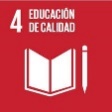 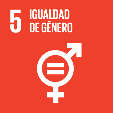 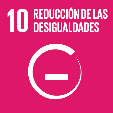 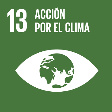 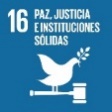 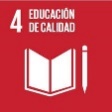 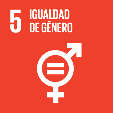 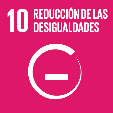 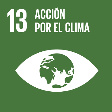 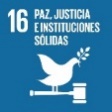 	Cobertura Pré-basica 	Cobertura Básica hasta 3°ciclo 	Cobertura Media _______________________________________INDICADORES SOCIALES	Equidad de género  	Derechos de niñez y participación         Prevención de violencia y cultura de paz 	Inclusión         Interculturalidad y diversidad 	Migración 	Medio ambiente          Alimentación y salud  	Transparencia	TIC y digitalización	Otro_______________________ Solo aplica a los Proyectos Específicos que se ejecutan en colaboración con los Gobiernos Locales. Solo aplica a los Proyectos Específicos que se ejecutan en colaboración con los Gobiernos Locales. Vinculación con Plan de Desarrollo Comunitario Vinculación con Plan de Desarrollo Municipal Asignación presupuestaria en el plan municipalDATOS GENERALESUNIDOS POR LA EDUCACIONINTIBUCA11C.E.B. JOSE TRINIDAD REYESIntibucá, Intibucá 11 de Agosto del 20202020-2021Número aproximado de las personas que serán beneficiadas con el PE, ya sea niños, niñas, jóvenes y personas adultas.450 alumnos (as) y 24 Docentes.JUSTIFICACIÓNDespués de realizar un trabajo de investigación (diagnóstico) para conocer la realidad de los centros educativos de la red “Unidos por la educación” hemos identificado como una debilidad en la dimensión Administrativa Financiera de nuestro PER que en algunos centros educativos no cuentan con la cantidad de aulas necesarias para atender a toda la población estudiantil, debido al incremento de matrícula de alumnos y por ende la cantidad de docentes.  Esta situación se convierte en un problema que genera hacinamiento en las aulas de clases existentes y ambientes que no reúnen las condiciones pedagógicas necesarias (iluminación, ventilación, suficiente espacio, seguridad, etc.) para el desarrollo proceso educativo, en los espacios que han sido adaptados como aulas de clase provisional (cocina, bodega, aulas de paredes de madera)Por lo anteriormente planteado, nos proponemos como red educativa desarrollar el proyecto de infraestructura de construcción de aulas de clase en los centros educativos donde lo necesitan que nos permita mejorar los indicadores educativos de la red y del municipio. Los indicadores a mejorar con el proyecto son: Deserción/ Repitencia/ AusentismoRendimiento EspañolRendimiento matematicasCobertura Básica hasta 3°cicloDerechos de niñez y participaciónEquidad de género. El proyecto consiste en la construcción de un edificio escolar complementario.El objetivo principal de la construcción de estas aulas, es habilitar de un espacio físico para el desarrollo de las actividades de enseñanzas - aprendizaje adecuado. Dichas demandas es el  C.E.B - SAT. José Trinidad Reyes de la comunidad el duraznito 3 aulas, la escuela Miguel Paz Barahona comunidad San Pedro La Loma 1 aula . En la comunidad de Guise Centro Básico Ángel Bárcenas 1 aula. Escuela Nueva Generación en la comunidad de Silimania 1 aula.Debido a que en la actualidad en dichas instituciones no se cuenta con un edificio completo apropiado para cubrir la demanda de estudiantes de una manera correcta.DESCRIPCIÓN GENERAL DEL PROYECTO2.2. OBJETIVOS DEL PROYECTO EN LA REDObjetivo General:Involucrar a los centros integrados a la RED Unidos por la Educación, para el mejoramiento de infraestructura con la construcción de aulas educativasObjetivos Específicos: Gestionar fondos para la construcción de aulas de clases, después de haber priorizado los centros educativos con necesidades de infraestructura y sobrepoblación estudiantil. Socializar con las directivas de docentes y padres de familia de RED, el proyecto de construcción de aulas educativas para la participación activa en el mismoMetas: Involucrar a los 11 centros integrados a la RED Unidos por la Educación, en un 100% para el mejoramiento de infraestructura con la construcción de aulas educativas, para generar un ambiente propicio para el desarrollo del aprendizaje de los estudiantes.Gestionar fondos para la construcción de 6 aulas de clases, priorizando 4 centros educativos con necesidades de infraestructura y sobrepoblación estudiantil. Socializar con la directiva de docentes y la directiva padres de familia de RED, en un 100%,  el proyecto de construcción de aulas educativas.FACTORES DE RIESGOFaltas de planificaciónDesastres naturalesApatías de las autoridadesFalta de tiempoFalta de gestión de las organizacionesFalta de apoyo de institucionesSOSTENIBILIDADLa sostenibilidad al presente proyecto será efectivo por medio de la integración   de los padres y madres de familia a las diferentes actividades del proyecto.Jornadas de trabajo en el mantenimiento del proyecto.Hacer usos adecuados del edificio de parte de los alumnos y docentes y demás miembros de la comunidad educativa.Orientar adecuadamente y oportunamente a sus hijos sobre el mantenimiento de los enseres del establecimiento.Monitoreo permanente.3. FACTORES DE RIESGO y SOSTENIBILIDAD4. SEGUIMIENTO Y MONITOREOEl seguimiento y monitoreo se hará cada 6 meses con el fin de observar su buen uso y cuidado.El monitoreo lo realizara el Director(a) en  conjunto con los docentes de cada Centro Educativo y  apoyo de directiva de padres de familia.Generación de fondos financieros que se utilizara para el mantenimiento de las aulas de cada centro educativo beneficiado.Los docentes de cada centro Educativo serán los encargados de implementar en cada estudiante, el buen uso, cuidado y limpieza que se debe practicar a diario para conservar las aulas de clase siempre en buen estado, cumpliendo así con la función de seguridad y bienestar.CRONOGRAMA DE ACCIONES DEL PROYECTO Y EQUIPO DE TRABAJONo.ACCIONRECURSORESPONSABLEEFMAMJJASOND1Reuniones virtuales de trabajo para elaborar el perfil de proyecto específico de la dimensión Administrativa Financiera del Proyecto Educativo de Red (PER)Económicos Aplicaciones tecnológicas, computadoras, celulares y otros recursos o talentos humanos.Consejo docente de la red y equipos de trabajo. X2Reunión virtual para revisar el trabajo desarrollado en elaboración del perfil del proyecto de construcción de 6 módulos.Económicos, Aplicaciones tecnológicas, computadoras, celulares y otros recursos o talentos humanos.Director de red y docentesXXXXX5Socialización del proyecto específico con todos los docentes de centros integradoHumanos y salón para reunionesEl equipo encargado del proyecto específico Red unidos por la educaciónX3Socialización del perfil con padres de familia de la red  educativaReunión en el centro cede con asociación de padres de familia de redDirectiva de red y docentesX4Visitas a entidades estatales y ONGs que colaboran con las construcciones de módulos escolares y presentar el perfil realizado para construcción de 6 módulos escolaresEconómicos, vehículos de trasporte y perfil de proyecto.Director de red y asociación de padres de familia de redXXXXX6Construcción de 6 módulos escolares en los centros educativos seleccionadosEconómicos y materiales de construcciónOrganismos cooperantes y comunidad educativaX2X2X2X2x27Evaluación del proyecto específico y monitoreo.Copias del proyecto especificoEquipo del proyecto especificoX2 8Sostenibilidad del proyectoEconómicos y materialesDocentes juntas directivas y padres de F.X2X2X2X2NombreCentro No TelefónicoCorreo ElectrónicoFirma*           NombreCentro o InstituciónCargo (docentes, directore/as de centro o de la red, representantes de APF o GE, técnicos municipales, miembros del COMDE, CED o de la comunidad)FirmaSe recomienda que en la elaboración y ejecución de los Proyectos Específicos participan técnicos/as municipales, los integrantes del COMDE y del CED. Se recomienda que en la elaboración y ejecución de los Proyectos Específicos participan técnicos/as municipales, los integrantes del COMDE y del CED. Se recomienda que en la elaboración y ejecución de los Proyectos Específicos participan técnicos/as municipales, los integrantes del COMDE y del CED. Se recomienda que en la elaboración y ejecución de los Proyectos Específicos participan técnicos/as municipales, los integrantes del COMDE y del CED. PRESUPUESTOTodo PE debe contar con un presupuesto, esta es la base que determinará el costo del mismo. Además, se recomienda detallarlo muy bien cuando se busca gestionar fondos ante una organización. También es importante saber que gestionar fondos no solo se basa en apoyo monetario sino también en materiales, bienes o servicios.Todo PE debe contar con un presupuesto, esta es la base que determinará el costo del mismo. Además, se recomienda detallarlo muy bien cuando se busca gestionar fondos ante una organización. También es importante saber que gestionar fondos no solo se basa en apoyo monetario sino también en materiales, bienes o servicios.Todo PE debe contar con un presupuesto, esta es la base que determinará el costo del mismo. Además, se recomienda detallarlo muy bien cuando se busca gestionar fondos ante una organización. También es importante saber que gestionar fondos no solo se basa en apoyo monetario sino también en materiales, bienes o servicios.Todo PE debe contar con un presupuesto, esta es la base que determinará el costo del mismo. Además, se recomienda detallarlo muy bien cuando se busca gestionar fondos ante una organización. También es importante saber que gestionar fondos no solo se basa en apoyo monetario sino también en materiales, bienes o servicios.Todo PE debe contar con un presupuesto, esta es la base que determinará el costo del mismo. Además, se recomienda detallarlo muy bien cuando se busca gestionar fondos ante una organización. También es importante saber que gestionar fondos no solo se basa en apoyo monetario sino también en materiales, bienes o servicios.N. DE ACTIVIDADARTICULO/DESCRIPCIÓN DEL GASTOCOSTOSCOSTOSAPOYO (financiero y técnico)N. DE ACTIVIDADARTICULO/DESCRIPCIÓN DEL GASTOUNITARIOTOTALOrganización que aporta (p.ej. fondos propios, Gobierno Local, ONG, comunidad, empresa privada etc.1Trazado y marcado20.924,142.162Excavación de material tipo1(material común)110.556,697.1193Remoción de capa vegetal (Acarreo 20mts)66.004,357.324Acarre de material(desperdicio)95.7515,157,2255Relleno con material selecto.312.7033,471.4086Cementacioin mampostería con 5cm. De cama arena1885.55105,703.9337Dado de concreto 50X50X50646.6723,272.928Solera de 15x15263.1638,158.29Castillo de 20x20337.4132,593.80610Castillo de 15x15280.248,967.6811Jamba vertical 15x10190.523,943.764       12Pared de ladrillo rafon494.35272,772.44313Pared de bloque simple sisado 15cm. 530.82292,895.859614Cargador de 10x15206.401,337.47215Batiente 10x20190.0014,934.0016Solera 20x20336.8521,881.77617Solera 15x15232.1319,498.9218Viga 20x25572.839,669.370419Viga aérea de 8x20548.664,872.100820Techo canaleta 6´´ lamina aluminizada aula.473.4238,565.19621Pizarrón marco de madera.865.2,595.0022Piso de ladrillo piedrín rojo cruzado.365.7428,117.091223Piso mosaico imitación terrazo 25x25350.9956,618.196924Bordillo de concreto 10x8cm.112.432,775.896725Moldura para piso tipo terraza de 25 cm.76.4815,672.281626Repello y pulido de paredes.166.0971,730.949227Tallado de elementos 0.20m. 66.446,418.10428Tallado de elementos 0.15m.65.569,148.4129Puerta metálica P-65,114.4230,686.530Pintura de aceite.46.0640,647,664831Ventana de tubo industrial.1,165.06196,126.200432Limpieza final de áreas interiores.779.00327,180.0033Tallados de elementos l=0.2056.6226,631.783234Pintura de aceite.46.064,416.2328SubtotalSubtotal17,170.86423,549,725.09No.ARTICULO/ DESCIPCION DEL GASTOCOSTOSCOSTOSAPOYONo.ARTICULO/ DESCIPCION DEL GASTOUNITARIOTOTAL1LADRILLO RAFON RUSTICO4.00115,741.362BLOQUE DE CONCRETO DE 15X20X40 CM22.00159,326.23LADRILLO MOSAICO TIPO TERRAZO 25X25 CM7.0039,746.844LADRILLO TIPO PIEDRIN ROJO CRUZADO 25X26.008,118.485MOLDURA PARA PISO TIPO TERRAZO6.305,669.8746LAMINA ALUMINIZADA INDUSTRIAL 6´x42´´  CAL264.0054,547.687LAMINA ALUMINIZADA INDUSTRIAL 42´X8´ CAL352.0036,361.68CAPOTE PARA LAMINA ALUMINIZADA28.004,147.369ALAMBRE DE AMARRE18.002,608.210VARILLA DE HIERRO CORRUGADO DE 3/8´´X30´LEG105.0022,465.811VARILLA DE HIERRO CORRUGADODE 9´X30´´ LEG195.003,151.212VARILLA DE HIERRO CORRUGADODE 6´X30´´ LEG340.001,319,213VARILLA DE HIERRO CORRUGADODE 6´X30´´ LEG8.083,1510214VARILLA DE HIERRO CORRUGADODE 6´X30´´ LEG1.941,319.215VARILLA DE HIERRO CORRUGADODE 578´X30´´ LEG1.02530.416VARILLA DE HIERRO CORRUGADODE ´X30´´ LEG90.495,972.3417CANALETA DE 2´´X6´´X1/16´´38.0030,264.0018LAMINA DE HIERRO DE 4´´X8´´X1/16´´3.004,200.0019CLAVOS66.051,325.0020CLAVO DE ACERO 1´´108.00216.0021MADERA RUSTICA DE PINO1648.0339,552.7222MADERA CEPILLADA CURADA46.221,294.1623ESCOBA3.78189.0024JABON PARA LAVAR1.632,934.0025RECOGEDOR DE BASURA4.20210.0026BALDE METALICO4.00600.0027TELA DE MANTA 36´´7.37810.7SUB TOTALSUB TOTAL3379.11856,404.11No.ARTICULO/ DESCIPCION DEL GASTOCOSTOSCOSTOSAPOYONo.ARTICULO/ DESCIPCION DEL GASTOUNITARIOTOTAL1Angulo de hierro de 2x2x20645.003,870.002Platina de 1/8300.0033,960.003Platina de 1x20260.00650.004Tela metálica de 1/16x36 25.004,052.005Saranda metálica de 1x3630.004,863.006Tornillo autotaladrante de 1 tipo B.1.202,912.767Tornillo autotaladrante de 7/8 tipo A.0.95720.6328Tornillo para madera de 1 a 3x10mm.0.55211.7619Remache 3/16x1/23.0010,395.5410Bisagra de 3x4.15.00270.0011Llavín doble pasador.300.001,800.0012Brocha de 2.15.00351.3013Brocha de 3.40.00840.0014Tubo industrial de 1/2x20.70.0012,012.0015Tubo industrial de 1x1x20115.005,784.5016Pintura de aceite.350.0027,965.0017Tubo industrial de 1x1x20.115.005,784.5018Pintura de aceite.350.0027,265.0019Barniz. 400.00600.0020Pintura para pizarron.400.001,208.0021Pintura anticorrosiva.300.0010,500.0022Diluyente.120.003,460.0023Rodillos y accesorios. 90.00529.2024Colorante.75.001,729.5025Sulfato de zinc. 20.00142.8026Eslecrodo de soldadura 6013. 15.00843.0027Crayolas. 2.0019.8028Cuerda.0.4087.1229Lija. 7.0068.6030Cemento gris tipo portland.230.00232,162.0031Cal hidratada.50.002,300.0032Arena de rio lavada. 1,000.00123,080.0033Areno de rio.1,000.00840.0034Arenilla rosada.350.002,247.0035Graba de rio.1,000.0011,560.0036Material selecto. 150.0022,046.0837Piedra ripion. 500.0036,440.0038Agua. 50.003,146.00SUB TOTALSUB TOTAL8395.1558,237.09GRAN TOTALGRAN TOTAL28945.07424,964,366.30